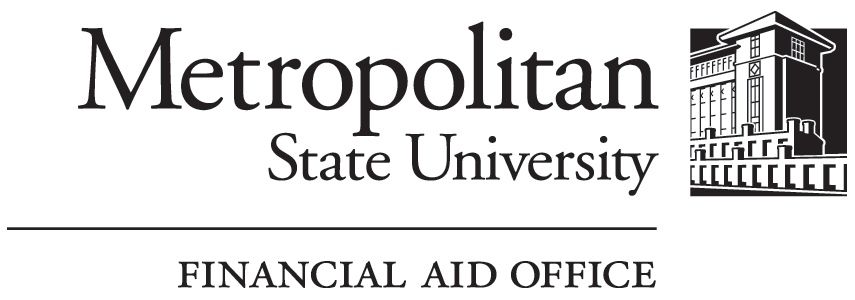 TEACH Grant Application NAME _________________________________________________________________ STUDENT ID #____________________CURRENT ADDRESS________________________________________CITY______________________STATE______ZIP________E-MAIL ADDRESS_____________________________________________CURRENT PHONE#____________________________Are you formally admitted into a Teacher Education or Graduate Program at Metropolitan State University?  ____ Yes____ No(You must attach copy of your admittance letter.) If yes, check which high-need Teacher Education Program below:	____Mathematics Teaching		____Social Studies Teaching		____Urban Special Education	____English Teaching		____Urban Early Childhood Education	____Urban Secondary Education 	____Life Sciences Teaching	____Urban Elementary Education		          Graduate Certificate	Check below which academic achievement requirement you meet (check only one):____	I have a cumulative GPA of at least a 3.25 from my most recent completed semester at Metropolitan State University or the school from which I am transferring from.   ____	I scored above the 75th Percentile on a college admission test (e.g. SAT, ACT, GRE) and have attached a copy of my test results.Do you intend to meet the Agreement to Serve requirement by teaching in a high-need subject area at a school that serves low-income students for at least four of the eight years following graduation?      ____ Yes  	____NoIs your Teacher Education Program currently listed in the Department of Education’s Annual Teacher Shortage Area Nationwide Listing located at https://www2.ed.gov/about/offices/list/ope/pol/tsa.html  for the state in which you plan to teach?____ Yes   ____ No Is your chosen school(s) listed as a school that serves low-income students at the elementary or secondary school level in the Department of Education’s Annual Directory of Designated Low-Income Schools located at https://studentloans.gov/myDirectLoan/tcli.action?_ga=2.94806684.1004863416.1554212191-265096939.1554212191  [click on the SEARCH button, choose a state and enter the name of your school(s)]?  		  ____ Yes   	 ____No NOTE:  Listings on both websites are subject to change from year to year.  To meet the Agreement to Serve requirement:  Your school must be listed on the Department of Education’s website at the time you begin teaching, and;  Your Teacher Education Program must have been designated as high-need on the Department of Education’s website when you received your first Teach Grant.I certify that:I will meet with the Assistant Director of Financial Aid for Teach Grant counseling.           I must maintain a minimum GPA of 3.25 to receive the Teach Grant.                                                       I understand that this grant may become a loan with retroactive interest accrued from the date of disbursement if I do not fulfill my Agreement to Serve obligation.Signature_________________________________________________     Date______________________Submit the TEACH Grant Application to:Metropolitan State UniversityFinancial Aid Office700 East Seventh StreetSaint Paul, MN 55106-5000 